Dose-Effect/Toxicity of Bupleuri Radix on Chronic Unpredictable Mild Stress and Normal Rats based on liver metabolomics Peng Wang a, c#, Xiaoxia Gaoa, b, #*, Meili Lianga, c, Yuan Fanga, Jinping Jiad , Junsheng Tiana, b, Xiang Zhanga, e, Xuemei Qina, b, *a Modern Research Center for Traditional Chinese Medicine, Shanxi University, Taiyuan 030006, Chinab Key Laboratory of Chemical Biology and Molecular Engineering of Ministry Education of Shanxi University, Taiyuan 030006, Chinac College of Chemistry and Chemical Engineering, Shanxi University, Taiyuan 030006, Chinad Scientific Instrument Center, Shanxi University, Taiyuan 030006, Chinae University Of Louisville, Louisville, 40292, USAAUTHOR INFORMATIONFirst Author#Peng Wang and Xiaoxia Gao contributed equally.Corresponding Author* Xiaoxia Gao, Phone: 86-351-7019297, Fax: 86-351-7011202, E-mail: gaoxiaoxia@sxu.edu.cn; * Xuemei Qin, Phone: 86-351-7011501, Fax: 86-351-7011202, E-mail: qinxm@sxu.edu.cn;Author Contributions△These authors contributed equally to this work P.W., X.X.G., M.L.L., Y.F., conceived and designed the experiments; P.W. and X.X.G wrote the paper; M.L.L., Y.F., J.P.J performed the experiments; P.W., M.L.L., Y.F. analyzed the data; J.S.T., Z.Y.L., X.M.Q. design of the study and writing the protocol; X.Z. helpful revision on the text and grammar. All authors have given approval to the final version of the manuscript.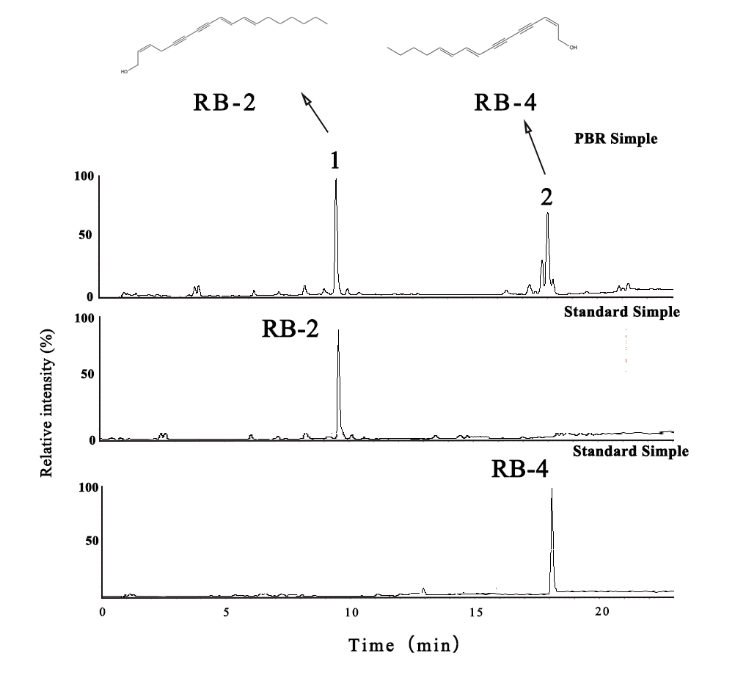 Figure S1. Representative UPLC chromatograms of the RB-2 and RB-4 in PBRThe linear regression equation of RB-2 and RB-4 was Y = 16450X-1538. 4（R=0.9992）and Y = 28 963X -3135. 1（R=0.9993）in our previous study (Zhang et al., 2017), the area is vertical coordinate (Y) and the corresponding content is horizontal coordinate (X). The contents of the RB-2 and RB-4 in PBR was 3.62mg/g and 1.88mg/g.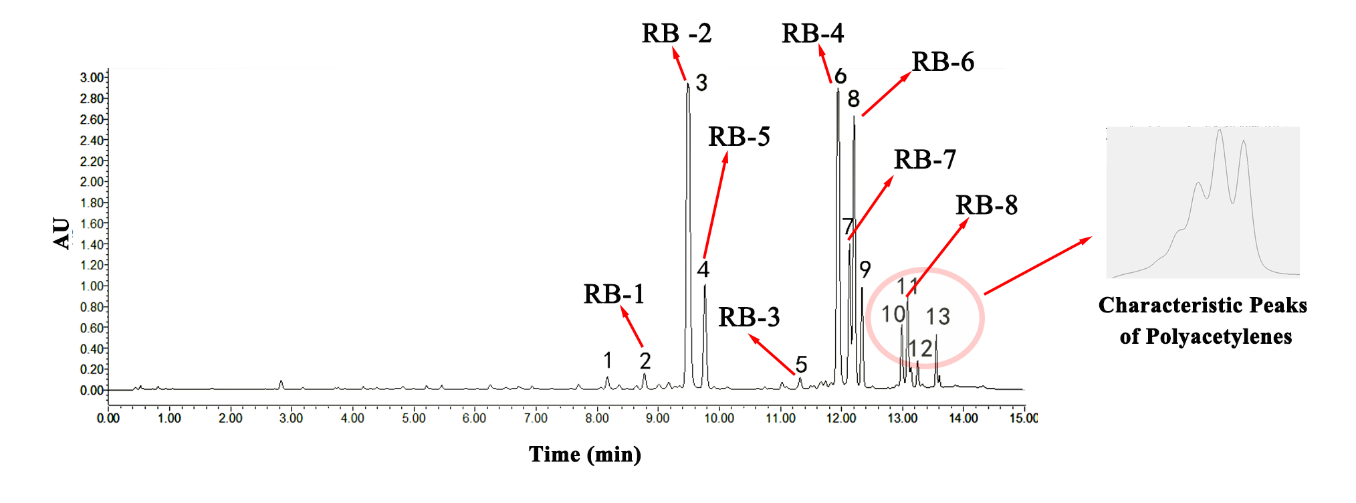 Figure S2. Chromatograms of the Polyalkynes in PBR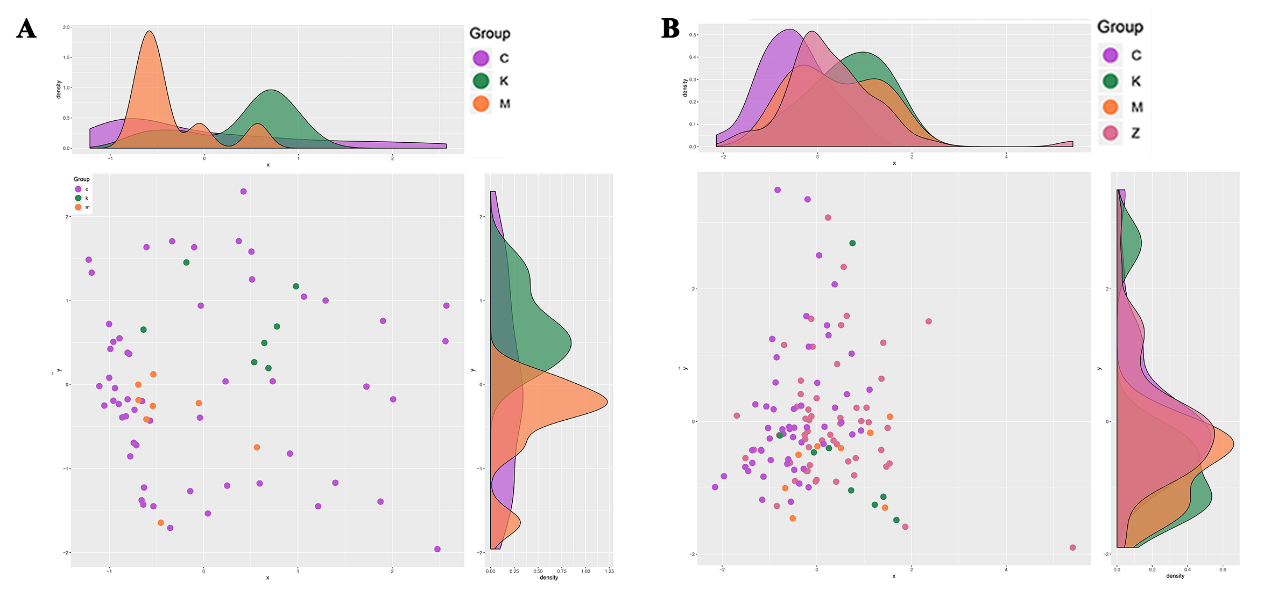 Figure S3. The principal components analysis (PCA) of BRI and LCI.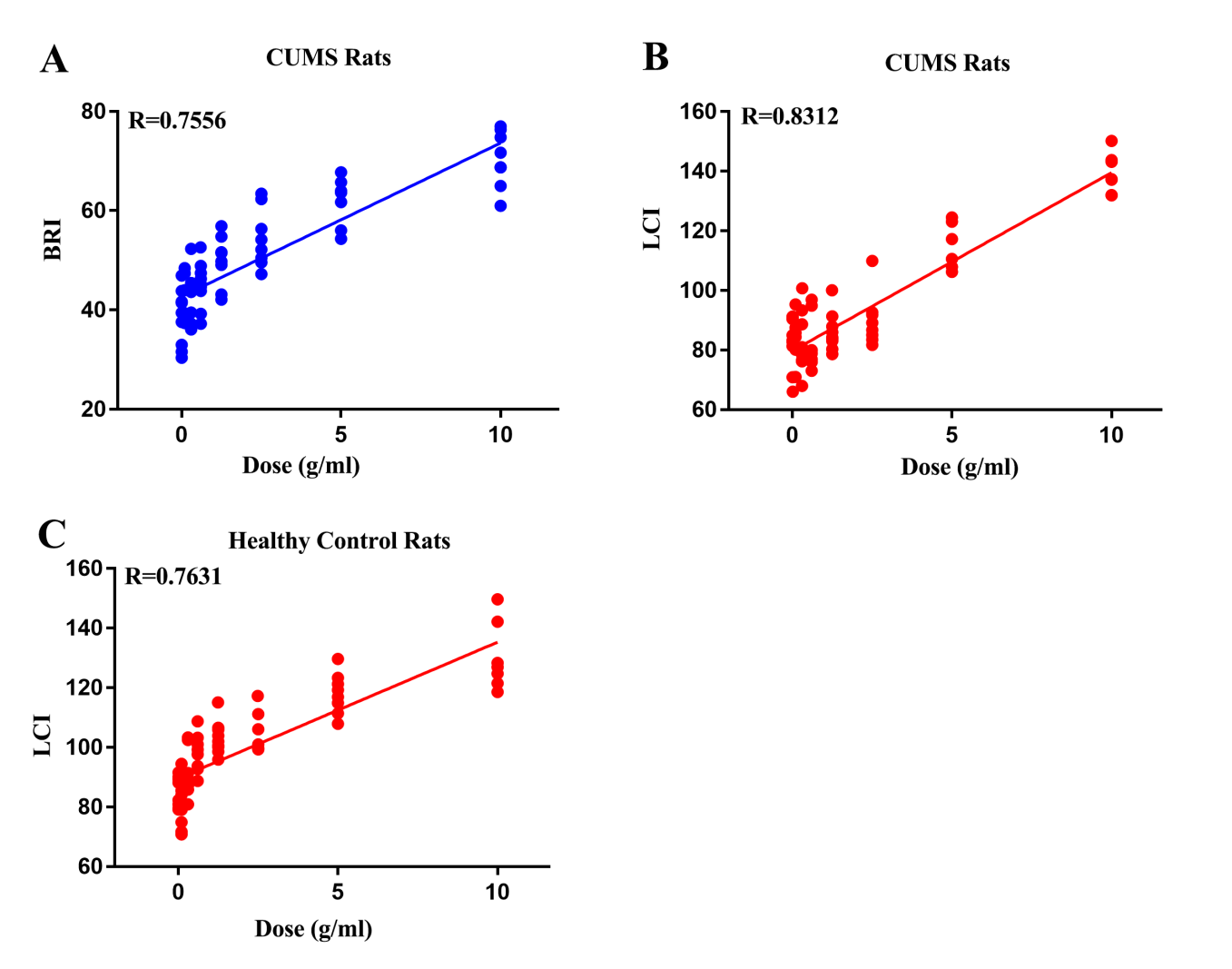 Figure S4. The regression curve of dose-effect/toxicity relationship in CUMS (A, B) and normal rats (C).  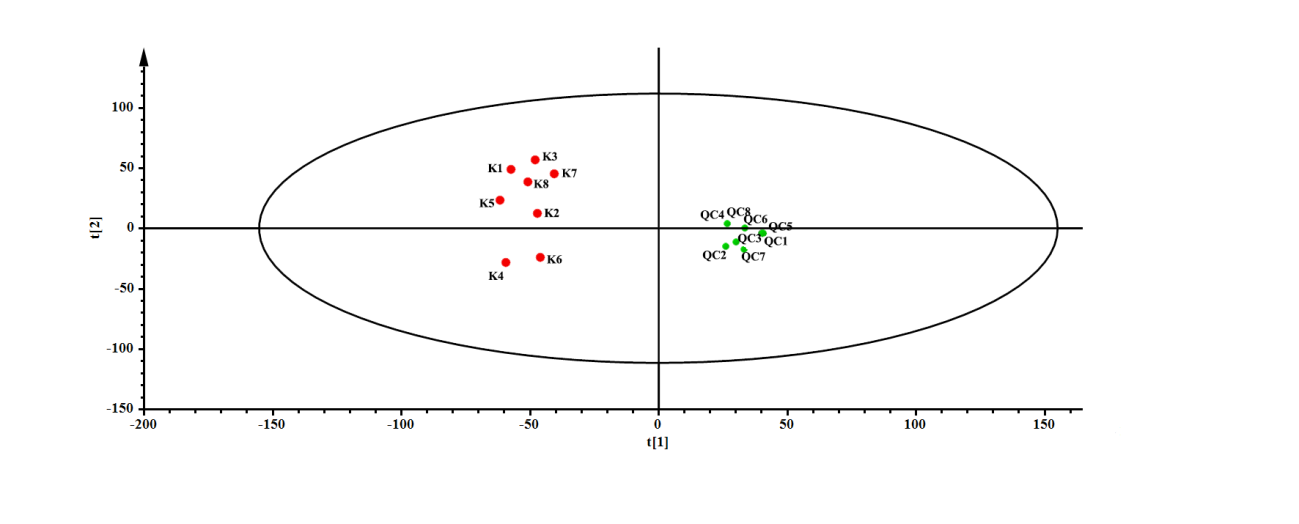 Figure S5. The principal components analysis (PCA) of the QC sample.  Table S1. List of stimulant factors of CUMS ratsTable 2. Behavior on CUMS and healthy rats administration with PBR（X ± SD，n=8）Note：#, compared with the K group (#p<0.05, ##P<0.01, ###P<0.001); *, compared with the M group (*P<0.05, **P<0.01, ***P<0.001)Table 3. The stability of UHPLC -Q Exactive Orbitrap -MS method using QC sample.Table 4. The samples number of effecty and toxicity on CUMS and normal rats administration with PBRThe obtained effective dose range for the CUMS rats was from 13.8 g/kg to 95.58g/kg (IC50 – IC95) with the regression function PROBIT(P)=-3.333+2.41, and the TC50 for CUMS and normal rats was 480 g/kg and 153 g/kg with the regression function PROBIT(P)=-0.717+0.015 and PROBIT(P)=-1.473+0.096. Stimulating FactorDescriptionWater deprivationDeprivation of drinking water for 24 hoursThermal stimulationPlacing in an electric oven at 45℃ for 10 min.Ultrasound stimulationStimulating with 60 dB ultrasound for 3 h.Tail clampingThe rats were fixed and exposed to the tail and clamped 1 cm from the root of the tail for 2 min.ConstraintBounding to the binding plate, so that the rats’ limbs could not move freely and stimulated for 3 h.Foot shockingThe rats were placed in a plantar electric shock box with a voltage of 36 V. The rats were subjected to electric shock every 10 s for 2 s for a total of 10 times.Food deprivationDeprivation of feed for 24 hours.Day-night reversal24 h illumination.Ice water swimmingThe rats were placed in a plexiglass tank containing 4℃ ice water (20 cm, high 50 cm in diameter). The water depth was about 20 cm, when the rat tail touched the bottom of the cylinder. After swimming for 5 min, the rats were fished out, the towels dried and placed in a warm box to avoid spasms. The rats were returned to cage after all the signs were stable.GroupWeightWeightRearingsRearingsCrossingsCrossingsSucrose preferencevalueSucrose preferencevalueGroup0 day21 day0 day21 day0 day21 day0 day21 dayC1269.4 ± 8.7358.8 ± 6.1**7.2 ± 3.33.6 ± 0.6 ###44.0 ± 6.327.1 ± 4.8#89.2 ± 12.849.0 ± 12.5##C2265.5 ± 4.7339.3 ± 6.2*9.2 ± 4.93.5 ± 0.9 ###22.5 ± 5.6#11.6 ± 2.5##80.7 ± 20.067.0 ± 15.6C3261.1 ± 6.0345.7 ± 8.8**11.5 ± 2.35.2 ± 0.8 ##39.0 ± 21.332.2 ± 4.2**65.6 ± 19.245.2 ± 8.6##C4261.7 ± 6.0347.9 ± 8.2**11.3 ± 4.36.9 ± 1.4 *#41.5 ± 16.730.9 ± 4.6**63.7 ± 14.533.2 ± 13.1**##C5262.5 ± 1.2337.4 ± 6.5*8.3 ± 5.94.9 ± 1.4 ###47.7 ± 16.030.0 ± 7.4**84.6 ± 12.158.1 ± 19.1#C6263.2 ± 3.4337.8 ± 3.9*11.3 ± 3.89.1 ± 2.6 ***43.7 ± 14.249.0 ± 11.0***73.9 ± 19.982.6 ± 9.0*C7267.3 ± 13.8314.1 ± 10.5###9.0 ± 3.88.2 ± 1.8 ***57.5 ± 15.256.4 ± 11.6***69.3 ± 19.854.5 ± 15.6#Z1261.8 ± 10.8352.0 ± 8.6***12.2 ± 4.614.6 ± 3.7 56.8 ± 11.343.5 ± 8.465.8 ± 13.775.8 ± 15.4Z2261.8 ± 8.1357.3 ± 5.3***14.2 ± 4.118.5 ± 6.9 64.4 ± 16.656.2 ± 12.560.9 ± 16.577.8 ± 19.1Z3254.9 ±5.6358.4 ± 2.3***7.5 ± 5.29.2 ± 4.8 59.7± 11.644.9 ± 12.177.0 ± 12.691.0 ± 18.2Z4259.3 ±7.2352.0 ± 3.4***12.3 ± 2.613.9 ± 5.4 56.6 ± 14.639.0 ± 12.669.3 ± 15.979.6 ± 13.7Z5251.5 ±6.6353.6 ± 4.38.3 ± 7.811.9 ± 3.4 67.7 ± 14.150.8 ± 9.582.4 ± 11.593.2 ± 14.9Z6253.6 ±4.4348.8 ± 2.6***12.3 ± 3.713.1 ± 7.6 63.9 ± 16.952.2 ± 12.679.1 ± 17.886.9 ± 19.4Z7268.2 ±9.1354.3 ± 7.3***9.0 ± 2.911.2 ± 4.9 58.5 ± 13.346.5 ± 6.4483.1 ± 11.994.5 ± 16.9CM263.0 ± 8.6323.1 ± 4.0###7.3 ± 4.53.7 ± 0.7 ###45.8 ± 22.518.6 ± 4.2##85.2 ± 11.966.4 ± 17.0#CY267.8 ± 13341.3 ± 9.7**7.8 ± 3.53.0 ± 1.0 ###55.0 ± 14.124.0 ± 7.2**66.3 ± 12.274.8 ± 14.2*K263.0 ± 7.7351.5 ± 4.7***10.7 ± 7.311.6 ± 1.6 **62.7 ± 19.745.8 ± 6.1***78.7 ± 18.681.2 ± 12.1*NO.TR(min)RSD (%)m/zRSD (%)ion11.370.9432118.08656.85×10-5M+H23.553.8518132.10254.74×10-5M+H33.272.8801182.08135.49×10-5M+H42.762.4200153.04075.18×10-5M+H54.492.5104218.13875.41×10-5M+H614.360.5928302.30556.00×10-5M+H711.760.5904318.30034.10×10-5M+H815.860.2238494.32435.13×10-5M+H98.430.3453500.30149.6610-5M+HDose(g/kg)EffectyEffectyToxicityToxicityToxicityToxicityDose(g/kg)CUMS ratsCUMS ratsCUMS ratsCUMS ratsNormal ratsNormal ratsDose(g/kg)Total simplespositive samplesTotal simplespositive samplesTotal simplespositive samples080838012.583808050878182100878282